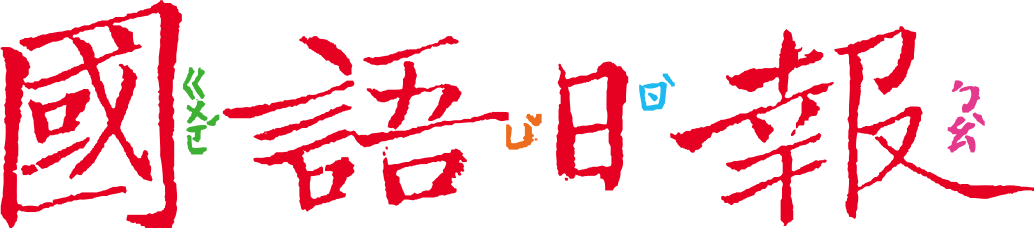     世界杯足球賽風靡全球。2022年在卡達舉辦的世足賽，除了場上球隊表現引人矚目，賽事之外也有許多亮點。任務一：賽場之外	    請閱讀12月8日第3版三篇報導，用以下的格式分別整理。第一篇：〈世足賽後日本球迷清垃圾 他國跟進〉(酸言酸語)                                                      (我來說明)  第二篇：〈肯亞移工唱歌引導散場 成打卡熱點〉(酸言酸語)                                                      (我來說明)第三篇：〈英格蘭選手得分 跳舞獻小球迷〉(酸言酸語)                                                      (我來說明)任務二：工作的意義透過上述三則報導，讓我們進一步思考工作的意義。請完成以下各欄位。                 本來的工作            多做的工作(快樂嗎？以以笑臉表示)報導中的這些人都比原來的工作多做了一些，也因此感到快樂。從這些例子中，你認為「工作的意義或價值」是什麼呢？用自己的話說說看。想像你將來長大的工作，你願意多做一點什麼，讓你的工作更有意義、更有價值？被報導的國家該國國旗被報導的人(1)日本球迷做了什麼事？賽後使用(                  )製成的塑膠袋，主動(              )，袋子上印有三國語文的「(            )」。被報導的人(2)日本球員做了什麼事？把(              )整理得一塵不染，還在桌上放置了(                  )，表達感謝。後續影響獲得世界關注，大家對日本留下(             )的印象。其他國家(             )也加入清理的行列。獲得世界關注，大家對日本留下(             )的印象。其他國家(             )也加入清理的行列。獲得世界關注，大家對日本留下(             )的印象。其他國家(             )也加入清理的行列。被報導的國家肯亞該國國旗被報導的人移工(       )做了什麼事？後續影響每天有球迷繞到他負責的地點，加入(               )工作。受邀觀看英格蘭和美國的比賽，並帶領場內觀眾一起喊出    「(                            )」的口號。每天有球迷繞到他負責的地點，加入(               )工作。受邀觀看英格蘭和美國的比賽，並帶領場內觀眾一起喊出    「(                            )」的口號。每天有球迷繞到他負責的地點，加入(               )工作。受邀觀看英格蘭和美國的比賽，並帶領場內觀眾一起喊出    「(                            )」的口號。被報導的國家英格蘭該國國旗被報導的人球星(        )做了什麼事？後續影響